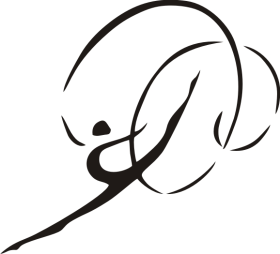               Кубок МБУ ДО ДЮСШ  «Радий»           «НИЖЕГОРОДСКОЕ СОЗВЕЗДИЕ»По художественной гимнастике       г. Н. Новгород 16-17мая 2019г.Индивидуальная программа: 2011г.р. Iюн.рГлавный судья, Судья ВК                                                   Батоврина К.А. г. Н.НовгородГлавный секретарь, Судья 1к:                                           Смирнова О.Ю. г. Н.НовгородМесто:ФИ Гимнастки:Год:Город; организация:БПВид:Сумма1Москвина Александра2011ДЮСШ "Радий"12,9010,4023,301Зуева Елизавета2011ДЮСШ "Радий"10,9012,4023,302Земляная Яна2011Бор "Кварц"11,8011,0022,803Ушакова Софья2011ФОК "Северная звезда"11,708,8020,503Цыбыкалова Варвара2011Бор "Кварц"10,1010,4020,504Филиппова Варвара2011ФОК "Северная звезда"10,609,5020,105Бабанская Дарья2011Бор "Кварц"10,409,4019,806Соганова Полина2011Центр Олимпийских Чемпионок9,909,8019,70